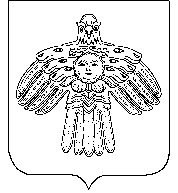 ШУÖМПОСТАНОВЛЕНИЕот 18.07. 2022 года                                                                                                        № 13Республика Коми, Княжпогостский район, пст. МещураВ соответствии со ст. 18 Федерального закона от 24.07.2007 № 209-ФЗ «О развитии малого и среднего предпринимательства в Российской Федерации», Федеральным законом от 22.07.2008 № 159-ФЗ «Об особенностях отчуждения недвижимого имущества, находящегося в государственной собственности субъектов Российской Федерации или в муниципальной собственности и арендуемого субъектами малого и среднего предпринимательства, и о внесении изменений в отдельные законодательные акты Российской Федерации», Федеральным законом от 06.10.2003 N 131-ФЗ "Об общих принципах организации местного самоуправления в Российской Федерации", руководствуясь Уставом муниципального образования  сельского поселения «Мещура», в целях создания условий для оказания  имущественной поддержки субъектам  малого и среднего  предпринимательства на территории муниципального образования сельского поселения «Мещура», администрация сельского поселения «Мещура»  ПОСТАНОВЛЯЕТ:Утвердить перечень муниципального имущества муниципального образования  сельского поселения «Мещура», свободного от прав третьих лиц (за исключением имущественных прав субъектов малого и среднего предпринимательства), предназначенного для предоставления во владение и пользование субъектам малого и среднего предпринимательства и организациям, образующим инфраструктуру поддержки субъектов малого и среднего предпринимательства согласно Приложению, к настоящему постановлению.  Настоящее постановление вступает в силу со дня его официального опубликования.Контроль исполнения постановления оставляю за собой.Глава сельского поселения	Н.И.ОшсУТВЕРЖДЕНпостановлением администрации сельского поселения «Мещура» от 18.07.2022 № 13 (Приложение) ПЕРЕЧЕНЬимущества, находящегося в собственности муниципального образования сельского поселения «Мещура», свободного от прав третьих лиц, для предоставления его во владение и (или) пользование субъектам малого и среднего предпринимательства  _________________________Глава администрации                                                                                                          Н.И. ОшсОб утверждении перечня муниципального имущества муниципального образования  сельского поселения «Мещура», свободного от прав третьих лиц (за исключением имущественных прав субъектов малого и среднего предпринимательства), предназначенного для предоставления во владение и пользование субъектам малого и среднего предпринимательства и организациям, образующим инфраструктуру поддержки субъектов малого и среднего предпринимательства. Реестровый номерТип объекта (здание,  строение, сооружение, земельный  
участок,   нежилое   
помещение,  встроенное помещение, оборудование, машина,  механизм,  установка,  транспортное 
средство, инвентарь, инструмент)Местонахождение (адрес)  
объектаТехнические  
характеристики
объекта,
год постройки 
(выпуска),  
кадастровый (или условный)  
номер, площадь, протяженность и т.д.Примечание1. Имущество, расположенное на территории СП «Мещура»1. Имущество, расположенное на территории СП «Мещура»1. Имущество, расположенное на территории СП «Мещура»1. Имущество, расположенное на территории СП «Мещура»1. Имущество, расположенное на территории СП «Мещура»1.1. Отдельно стоящие объекты недвижимости1.1. Отдельно стоящие объекты недвижимости1.1. Отдельно стоящие объекты недвижимости1.1. Отдельно стоящие объекты недвижимости1.1. Отдельно стоящие объекты недвижимости1.1.1.Нежилое  помещение на территории сельского поселения «Мещура»пст.Мещура, ул. Коммунистическая 40 Нежилое, 1-этажное;Площадь – 100,6 кв.м.;-2.1.Встроенные помещения2.1.Встроенные помещения2.1.Встроенные помещения2.1.Встроенные помещения2.1.Встроенные помещения2.1.1.3.1.Движимое имущество3.1.Движимое имущество3.1.Движимое имущество3.1.Движимое имущество3.1.Движимое имущество3.1.1.----4.1 . Земельные участки4.1 . Земельные участки4.1 . Земельные участки4.1 . Земельные участки4.1 . Земельные участки----